Муниципальное  бюджетное дошкольное образовательное учреждение детский сад комбинированного вида №18 «Солнышко»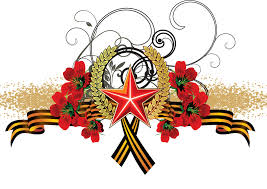 Воспитатель: Скакун Виктория Витальевнаг. Приморско-Ахтарск 2015 год.Цель занятия.Углублять представления детей о Великой Отечественной войнеВоспитывать детей в нравственно-патриотическом духе, формировать мнение о недопустимости повторения войны. Сформировать представление о празднике Дне Победы. Дать представление о жизни людей на войне и в тылу. Воспитывать уважение и благодарность к ветеранам, чувство гордости за наш народ, победивший врага.Развивать представление о разных родах войск, закрепить знания о всенародном празднике воинов, уточнить, кто такие защитники отечества; развивать речь, мышление, поддерживать инициативу детей.Расширить знания детей о значении письма в жизни людей, учить слушать стихи, уметь выражать свои мысли.Упражнять в умении работать с бумагой, развивать продуктивную деятельность.Развивать свободное общение со сверстниками и взрослыми.Предварительная работа.Чтение стихов, рассказов, документальных материалов о Великой Отечественной войне.Беседы с детьми. Рассматривание иллюстраций, картин о защитниках Родины.Экскурсии в музей, к памятнику погибших солдат, возложение цветов.Выучить с детьми стихи о Дне Победы.Разучивание песни «Девятое мая»Оборудование:Презентация «Этот день мы приближали как могли… ».Бумага для изготовления писем.Выставка, посвящённая Великой Отечественной войне: иллюстрации, книги, открытки, брошюры, альбомы.СД-проигрователь и  записи песен военных лет: А. Новиковой «Дороги»; Д. Тухманова «День победы».Ход.Звучит музыка Д.Тухманова «День победы». Дети рассматривают выставку. На экране мультимедиа заставка презентации «Этот день мы приближали как могли…»Воспитатель. Дорогие ребята! Совсем скоро наша страна будет отмечать замечательный, радостный праздник. Как он называется? (Ответы детей) Сегодня праздник – День Победы!Счастливый, светлый день весны,В цветы все улицы одеты,И песни звонкие слышны!                                 (М. Познанская)Нет! – заявляем мы войне,Всем злым и черным силамДолжна трава зеленой быть,А небо синим – синим!                                   (В. Степанов)Нам нужен разноцветный мир,И все мы будем рады,Когда исчезнут на землеВсе пули и снаряды!                                      (В. Степанов)Воспитатель.  Да, совсем скоро великий праздник для нашей страны – День Победы. Победы над фашисткой Германией. А начиналось всё так…- Ранним июньским утром фашистская Германия напала на нашу мирную страну. «Сегодня в 4 часа утра без объявления войны германские войска напали на нашу Родину», - такое объявление люди услышали 22 июня 1941 года. Была остановлена мирная жизнь народа. Началась Великая Отечественная война. (Слайд 1,2) - Фашистские самолёты бомбили города и порты, аэродромы и железнодорожные станции, бомбы сыпались на школы, детские сады, больницы и жилые дома. Люди в нашей стране вели мирную жизнь, мечтали о светлом будущем и не хотели никакой войны. Но им пришлось в ней участвовать, потому что надо было защищать от врага своих близких и родных людей, свою Родину.(Слайд 3) - Все люди поднялись на защиту своей Родины. На фронт ушли не только солдаты  нашей армии, но даже дети нередко убегали из дома, чтобы воевать с фашистами. - Война длилась долгие четыре года. Наша доблестная армия не только прогнала немцев с нашей земли, но и освободила народы других стран, захваченных гитлеровской Германией. -  Наши солдаты дошли до Берлина - столицы Германии. И там, на самом главном здании, которое называлось Рейхстагом, был водружен наш красный флаг Победы. Красное знамя водрузили на здание Рейхстага сержант М. Егоров и младший сержант Кантария. - Знамя Победы — это красное знамя, оно стало символом Победы. Красный цвет знамени обозначает огонь и отвагу. На знамени изображены серп и молот, а также пятиконечная звезда. Знамя Победы вы можете увидеть во время праздничного парада у Вечного огня.  - Несмотря на тяжелую жизнь в дни, когда повсюду были разрушения, потери близких и родных, голод и страх, люди не теряли веры в победу. «Враг будет разбит, победа будет за нами» — эти слова звучали повсюду.  - И вот наступил тот день, когда по радио объявили об окончании войны. Страна ликовала! На улицах незнакомые люди обнимали друг друга, многие плакали от радости, пели, танцевали. - 9 мая 1945года закончилась война, и тот день стал самым светлым и любимым праздником Днем Победы! Воспитатель. Ребята, как называют наших солдаты, которые одержали победу над фашистами 70 лет назад? Дети. Ветераны. -Правильно, а как мы узнаем, что этот человек ветеран?  Дети. Ветераны старые уже стали и у них много орденов и медалей на груди.  - Кто знает, за что давали ордена? Дети. За отвагу, за защиту родины. - Нашим ветераном помогла поддержка из дома, из тыла, из семьи победить эту войну. Во многих семьях сохранились солдатские треугольники – письма, которые прислали с фронта отцы и братья.А письмаВ треугольниках солдатских!Они для насДо сей поры полныИ мужества, и доброты, и ласки.И грозного дыхания войны.                                     ( Г. Серебряков) - Что они писали своим близким? Послушайте, что писал своему сыну Максиму, отец с фронта.Здравствуй, дорогой Максим!Здравствуй, мой любимый сын!Я пишу с передовойЗавтра утром снова в бойБудем мы фашистов гнать,Береги, сыночек, матьПозабудь печаль и грусть –Я с победою вернусь!Обниму вас, наконецДо свиданья. Твой отец.  - Во все времена, всем людям приятно и даже жизненно необходимо получать весточки от родных и близких людей. Особенно это было важно во времена войны. Для солдата такое письмо  словно кусочек родного дома, с запахом  Родины и ароматом счастья. Невозможно представить, как ждали маленьких треугольничков жены и матери солдат. Увы, не всегда такая весточка, приносила хорошие новости. Но и тогда, письма хранили у сердца, лаская их дрожащей рукой и, смахивая слезинку, так и норовившую размазать строчки...
 - В военные годы было трудно с конвертами. А письмо — треугольник — это и письмо и конверт в одном. Наклейки тогда были не нужны, адрес писался на лицевой стороне треугольника. А запечатывание письма и вовсе было бы пустой тратой времени. - В те времена складывать такое письмо умели даже дети. Для треугольника нужен обычный тетрадный листок или прямоугольный лист бумаги. Загибаем лист бумаги справа налево, потом слева направо, формируя фигуру похожую на домик. Теперь нижнюю часть бумаги, что под «крышей» домика вставить как клапан внутрь треугольника.- Мы нарисовали в подарок ветеранам цветы. Я предлагаю сделать треугольные письма, как было в войну, и отправить  их ветеранам. Тогда присаживайтесь и начинайте складывать. Когда вы закончите, уберите свое письмо в почтовый ящик, вот сюда.  (Дети складывают письма) . - Замечательно! Эти письма с цветами мы передадим нашим ветеранам в знак благодарности.  - Ребята наших ветеранов осталось очень мало. Чтобы никто не забыл доблестных героев и их подвиги по всей стране было сооружено много памятников в память о героях войны, братские могилы, в которых были захоронены погибшие в боях воины. (Ребенок читает стихотворение).Куда б ни шел, ни ехал ты,Но здесь остановись,Могиле этой дорогойВсем сердцем поклонись.Кто б ни был ты – рыбак, шахтер,Ученый иль пастух, -Навек запомни – здесь лежитТвой самый лучший друг.И для тебя и для меняОн сделал все, что мог.Себя в бою не пожалел,А Родину сберег.                 (М. Исаковский «Навек запомни») - Всем нашим защитникам, ветеранам мы обязаны тем, что живем сейчас под мирным, чистым небом.Вечная им слава! - Память о всех погибших принято чтить минутой молчания. Давайте и мы почтим память о погибших за Родину воинов. (Все встают, минута молчания)  - А в настоящем существует очень хорошая традиция. В День Победы люди прикалывают на лацкан одежды георгиевскую ленточку в знак памяти о боевых заслугах нашего народа.Воспитатель. Ребята, а какие цвета на георгиевской ленточке? Что они означают? (Ответы детей.)Воспитатель. Правильно! Чёрный цвет означает дым, а оранжевый – огонь. И сегодня я хотела бы поделиться такими ленточками и с вами, чтобы сегодня и впредь вы гордились и помнили, о боевых подвигах ваших прадедов.Воспитатели прикалывают детям георгиевские ленточки.Тихо звучит песня «День Победы».Воспитатель. Да, ребята, никогда этот день не забудут люди. За то, что мы сейчас с вами радуемся, смеемся, танцуем, - мы обязаны нашим дедушкам и бабушкам, которые в жестоких боях и сражениях отстояли этот радостный день и попросили нас никогда не забывать о нем. Четыре года страшной войны позади. Так будем же, дети радоваться, и беречь этот чудесный мир, в котором мы живем.Ребенок. Еще тогда нас не было на свете,Когда гремел салют из края в край.Солдаты подарили всей планетеВеликий Май, победный Май.Еще тогда нас не было на свете,Когда с победой вы домой пришли.Солдаты Мая, слава вам навекиОт всей земли, от всей земли.                                     (М. Владимов) Дети исполняют песню «Девятое мая»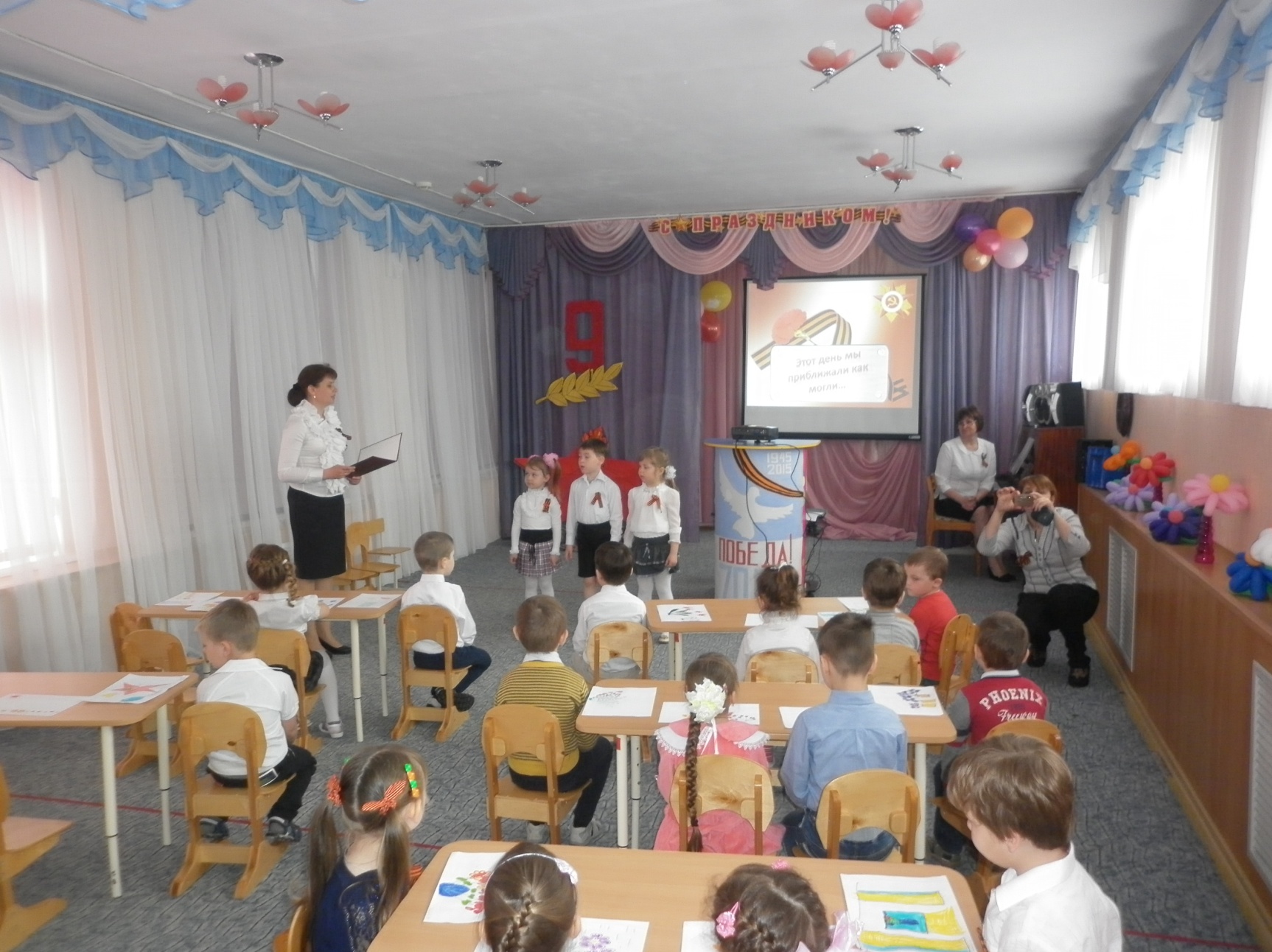 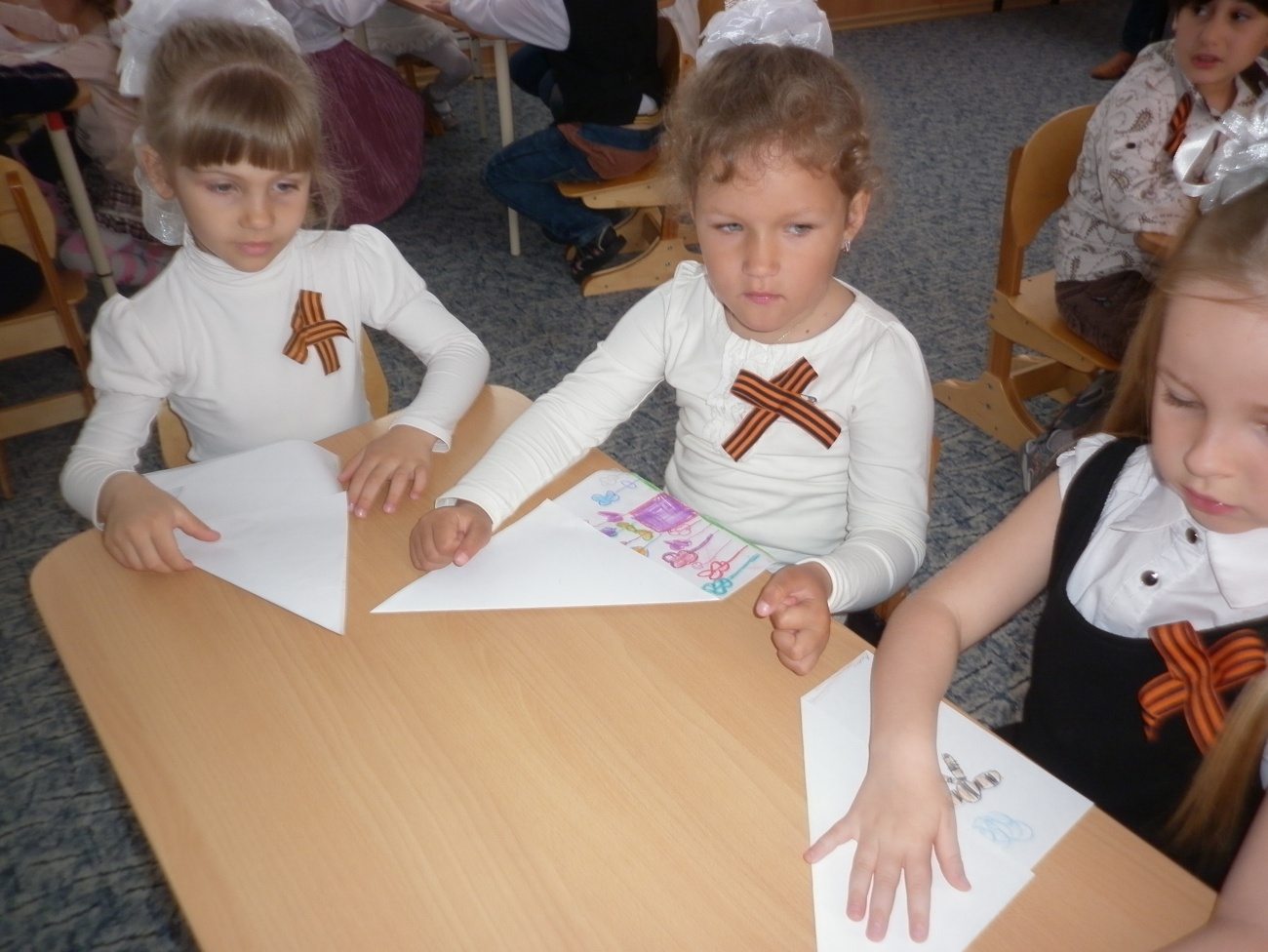 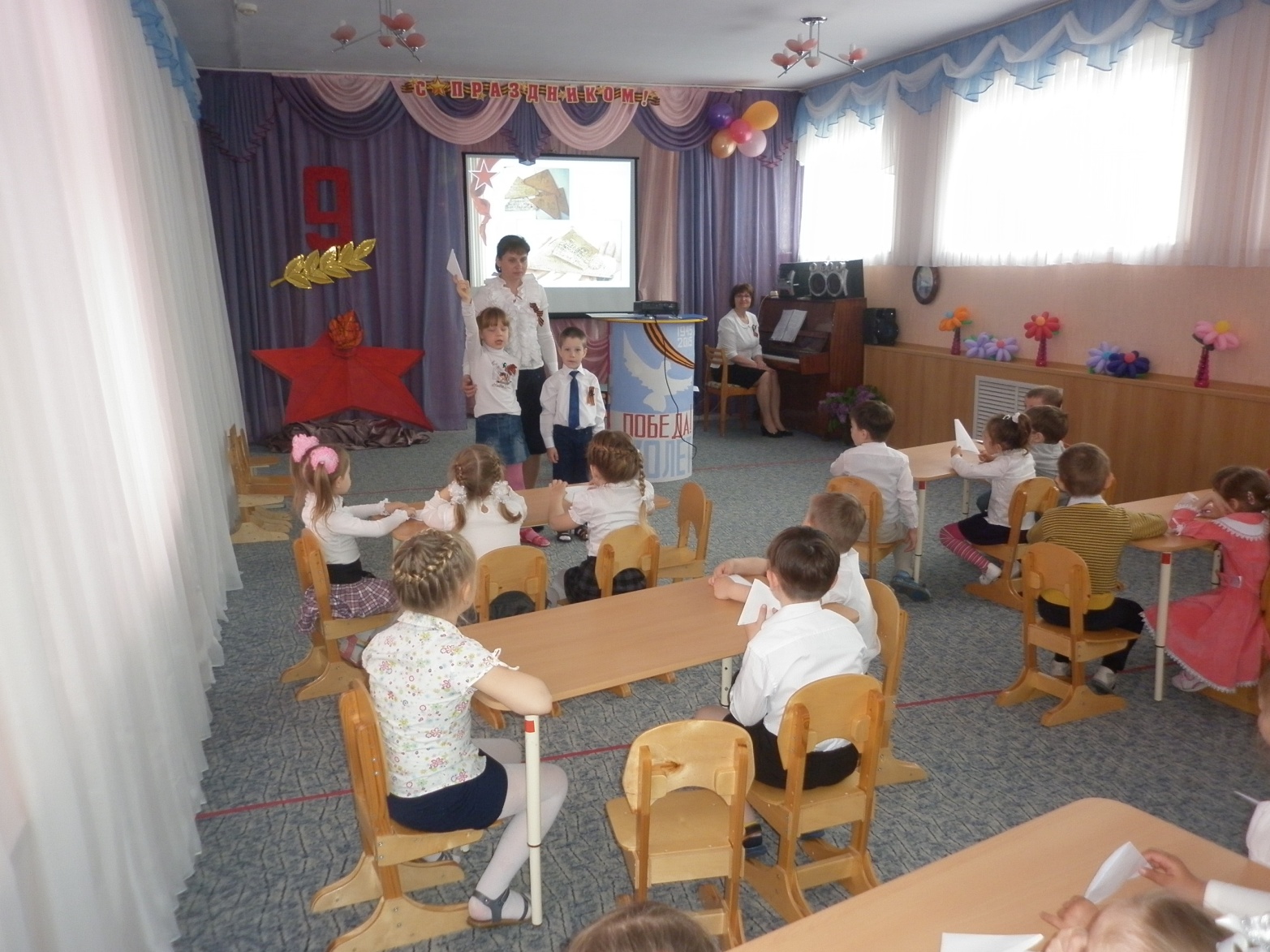 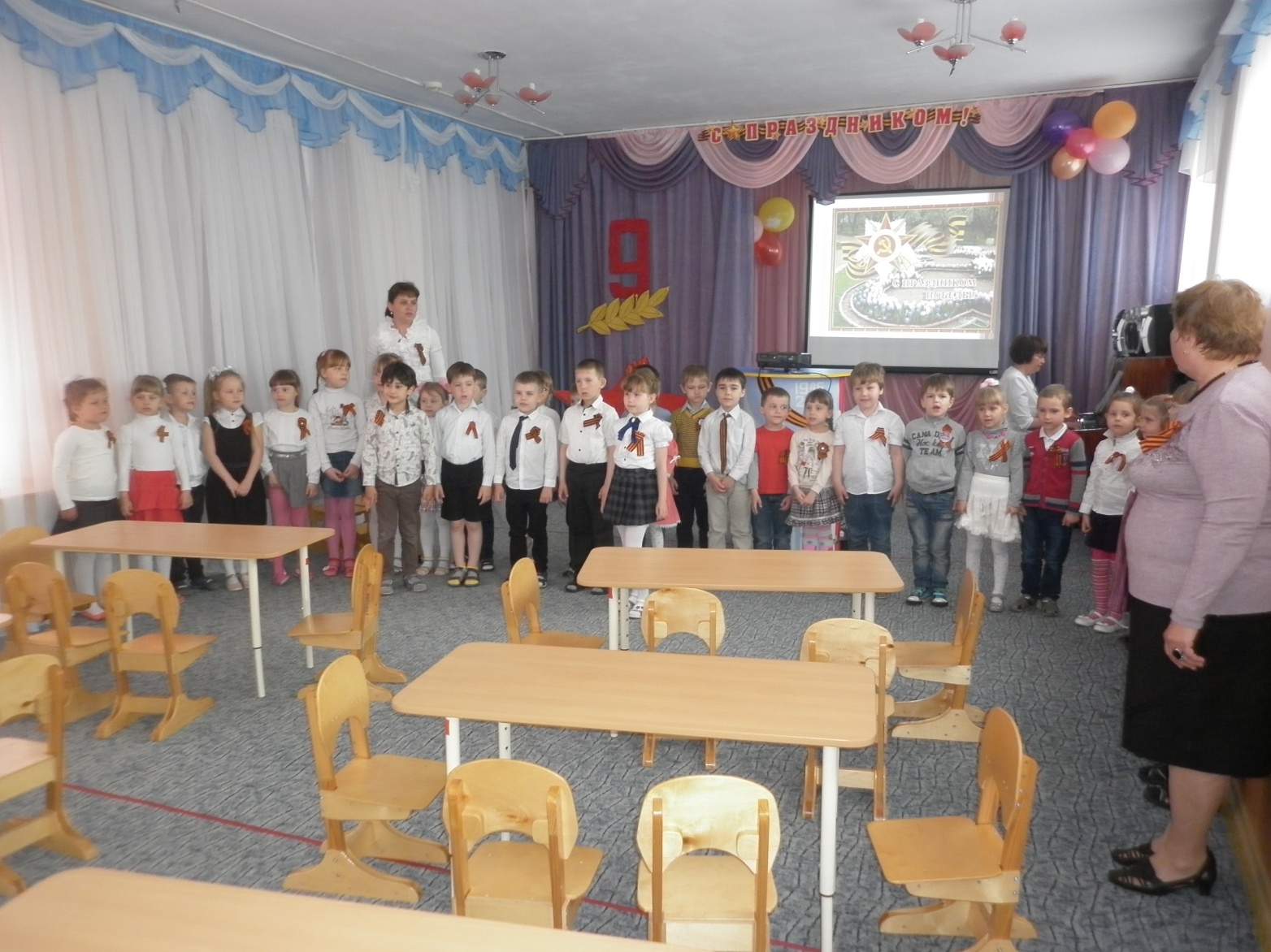 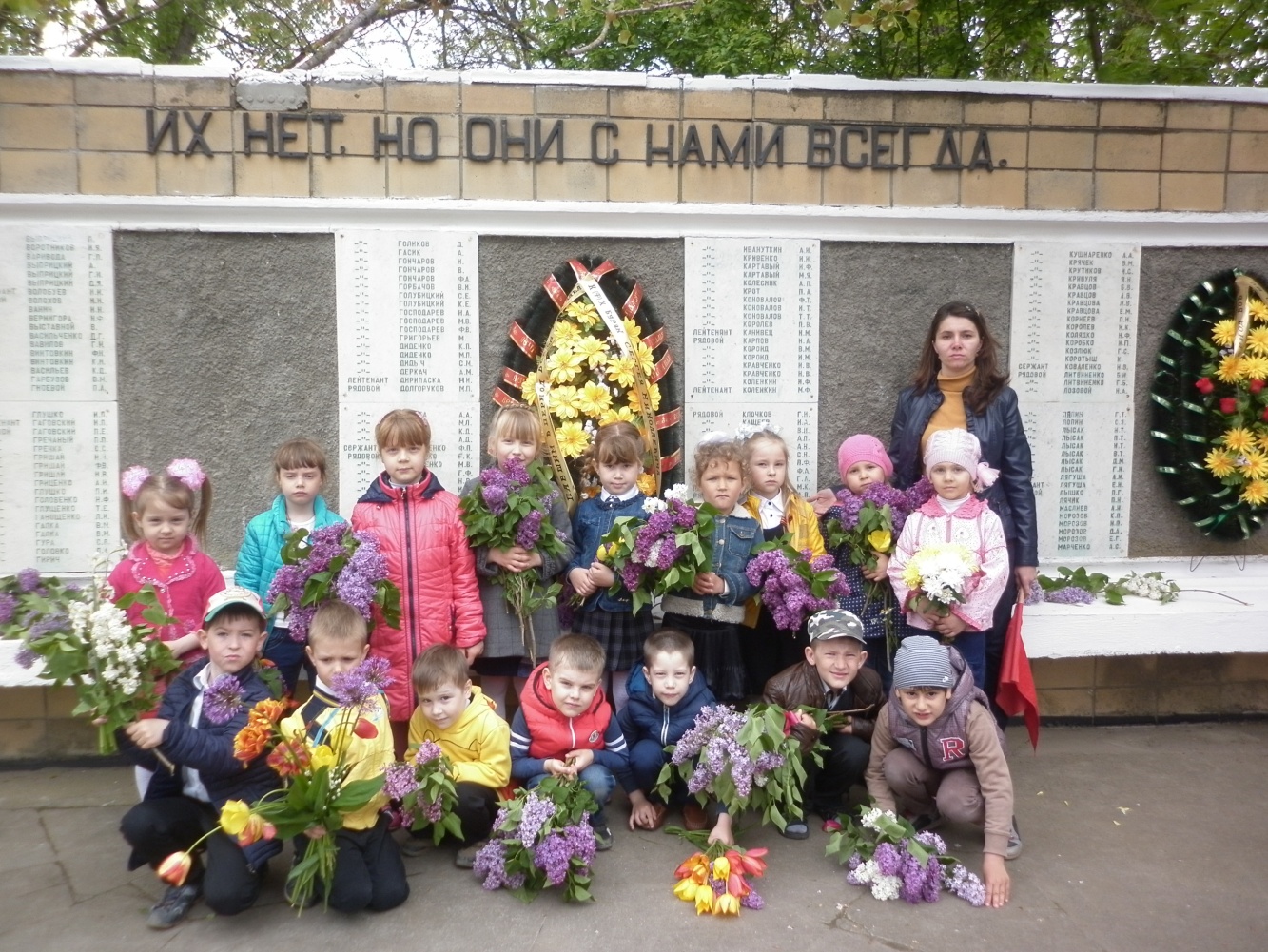 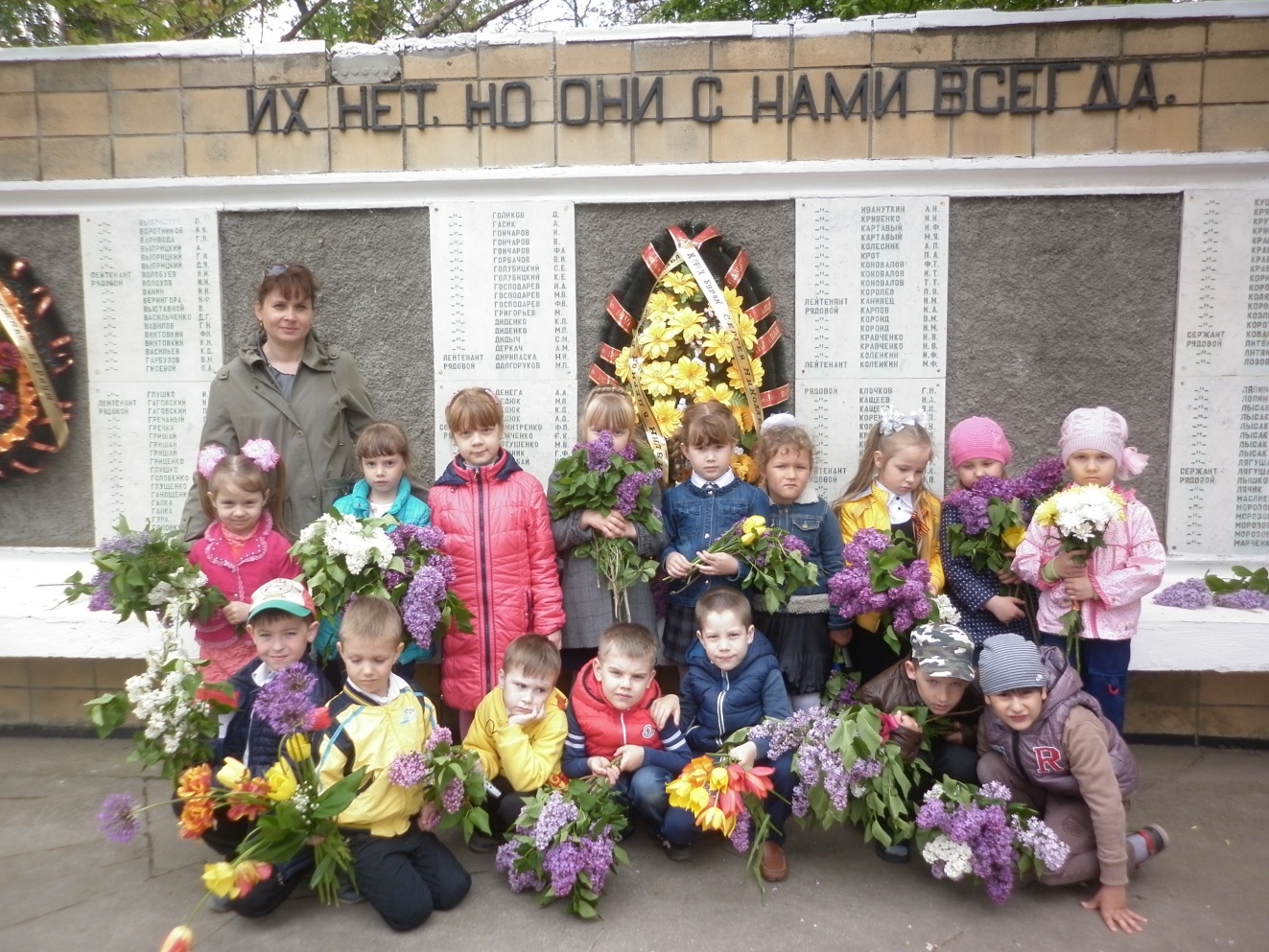 